           В соответствии со статьей 179 Бюджетного кодекса Российской Федерации, постановлением администрации Соль-Илецкого городского округа от 26.01.2016 №56-п «Об утверждении порядка разработки, реализации и оценки эффективности муниципальных программ муниципального образования Соль-Илецкий городской округ»,  постановляю:            1.Внести изменение в постановление администрации муниципального образования Соль-Илецкий городской округ от 30.03.2016 №887-п «Об утверждении муниципальной программы «Экономическое развитие Соль-Илецкого городского округа» (далее – муниципальная программа), следующие изменения:              1.1.Раздел «Объемы бюджетных ассигнований программы» паспорта муниципальной программы, изложить в новой редакции: «Общий объем финансирования программы составляет 44385,3 тыс. рублей,  в том числе по годам реализации: 2016 год – 6142,6 тыс. рублей (в том числе: областной бюджет  - 388,6 тыс. руб., из них субвенции областного бюджета – 28,6 тыс. руб., бюджет городского округа – 5754,0 тыс. руб.); 2017 год – 7244,1 тыс. рублей (в том числе: областной бюджет  - 19,1 тыс. руб., из них субвенции областного бюджета – 19,1 тыс. руб., бюджет городского округа – 7225,0 тыс. руб.); 2018 год – 9995,1 тыс. рублей (в том числе: областной бюджет  - 2059,1 тыс. руб., из них субвенции областного бюджета – 1744,1 тыс. руб., бюджет городского округа – 7936,0 тыс. руб.); 2019 год – 9811,4 тыс. рублей (в том числе: областной бюджет  - 421,0 тыс. руб., из них субвенции областного бюджета – 194,3 тыс. руб., бюджет городского округа – 9390,4 тыс. руб.); 2020 год – 5757,1 тыс. рублей (в том числе: областной бюджет  - 257,1 тыс. руб., из них субвенции областного бюджета – 257,1 тыс. руб., бюджет городского округа – 5500,0 тыс. руб.);  2021 год – 5435,0 тыс. рублей (в том числе: областной бюджет  - 257,1 тыс. руб., из них субвенции областного бюджета – 257,1 тыс. руб., бюджет городского округа – 5177,9 тыс. руб.)».            1.2.В приложении №1 к муниципальной программе, в таблице «Сведения о показателях (индикаторах) муниципальной программы «Экономическое развитие Соль-Илецкого городского округа», подпрограммы «Повышение эффективности муниципального управления социально-экономическим развитием Соль-Илецкого городского округа» по основному мероприятию 1 «Организация предоставления государственных и муниципальных услуг в многофункциональных центрах предоставления государственных и муниципальных услуг» изложить в новой редакции:«количество предоставленных государственных и муниципальных услуг: 2019 год – 42250, 2020 год – 42250, 2020 год – 42250».           По основному мероприятию 2 «Осуществление переданных государственных полномочий в сфере водоснабжения, водоотведения и в области обращения с твердыми коммунальными отходами» указать:«количество утвержденных тарифов по водоснабжению, водоотведению и в области обращения с твердыми коммунальными отходами:2019 год – 21, 2020 год – 21, 2021 год – 21».            1.3.В приложение №3 к муниципальной программе, раздел «Объемы бюджетных ассигнований подпрограммы» подпрограммы «Повышение эффективности муниципального управления социально-экономическим развитием Соль-Илецкого городского округа» изложить в новой редакции:            «Общий объем финансирования по подпрограмме составляет 41066,8 тыс. руб., в том числе по годам реализации: 2016 год – 5572,0 тыс. руб., 2017 год – 7000,0 тыс. руб., 2018 год – 7987,0 тыс. руб., (в том числе: областной бюджет  - 225,0 тыс. руб., из них субвенции областного бюджета – 225,0 тыс. руб., бюджет городского округа – 7762,0 тыс. руб.);  2019 год – 9322,3 тыс. руб., (в том числе: областной бюджет  - 191,1 тыс. руб., из них субвенции областного бюджета – 191,1 тыс. руб., бюджет городского округа – 9131,2 тыс. руб.); 2020 год – 5753,8 тыс. руб., (в том числе: областной бюджет  - 253,8 тыс. руб., из них субвенции областного бюджета – 253,8 тыс. руб., бюджет городского округа – 5500,0 тыс. руб.); 2021 год – 5431,7 тыс. руб., (в том числе: областной бюджет  - 253,8 тыс. руб., из них субвенции областного бюджета – 253,8 тыс. руб., бюджет городского округа – 5177,9 тыс. руб.)».             1.4.Приложение №7 к муниципальной программе изложить в новой редакции, согласно приложению к настоящему постановлению.              2.Контроль за исполнением настоящего постановления возложить на заместителя главы администрации городского округа по экономике, бюджетным отношениям и инвестиционной политике Ю.В. Подковырову.             3.Постановление вступает в силу после его официального опубликования (обнародования) и распространяется на правоотношения возникшие до 31.12.2019 года.Глава муниципального образования Соль-Илецкий  городской округ                                                       А.А. Кузьмин                                                                    ВерноВедущий специалист организационного отдела                         Е.В. ТелушкинаРазослано: в дело, в прокуратуру, МКУ «Центр учета и отчетности МО Соль-Илецкий городской округ», финансовое управлениеПриложениек постановлению администрацииСоль-Илецкого городского округаот 25.12.2019 № 2685-пПриложение 7к муниципальной программе"Экономическое развитиеСоль-Илецкого городского округаРесурсное обеспечение реализации муниципальной программы"Экономическое развитие  Соль-Илецкого городского округа"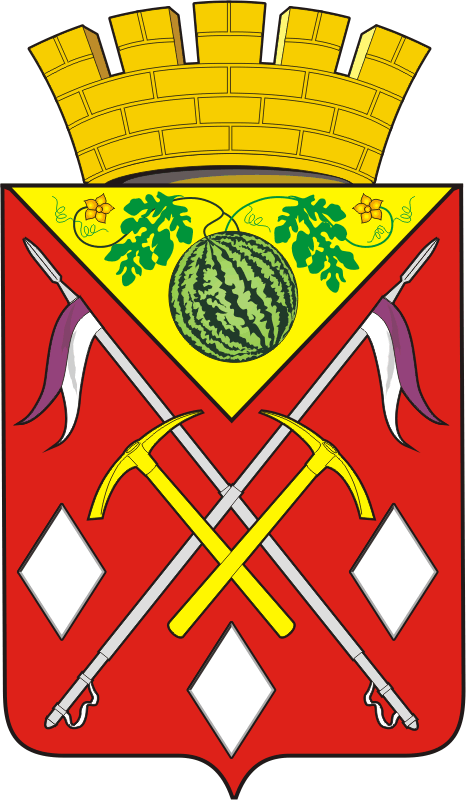       АДМИНИСТРАЦИЯ     МУНИЦИПАЛЬНОГО          ОБРАЗОВАНИЯ         СОЛЬ-ИЛЕЦКИЙ       ГОРОДСКОЙ ОКРУГОРЕНБУРГСКОЙ ОБЛАСТИ   П о с т а н о в л е н и е    25.12.2019  № 2685-пО внесении изменений в постановление администрации Соль-Илецкого городскогоокруга  от 30.03.2016 №887-п «Об утверждении муниципальной программы «Экономическое развитие Соль-Илецкого городского округа» №СтатусНаименование муниципальной программы, подпрограммы, ведомственной целевой программы,основного мероприятия, мероприятияГлавный распорядитель бюджетных средств (ГРБС) (ответственный исполнитель, соисполнитель, участник) источники финансированияОбъемы финансирования (тыс. руб., в ценах соответствующих годов)Объемы финансирования (тыс. руб., в ценах соответствующих годов)Объемы финансирования (тыс. руб., в ценах соответствующих годов)Объемы финансирования (тыс. руб., в ценах соответствующих годов)Ожидаемые результаты в 2021году№СтатусНаименование муниципальной программы, подпрограммы, ведомственной целевой программы,основного мероприятия, мероприятияГлавный распорядитель бюджетных средств (ГРБС) (ответственный исполнитель, соисполнитель, участник) источники финансированияВсего 2016-2021В том числе, по годам:В том числе, по годам:В том числе, по годам:В том числе, по годам:В том числе, по годам:Ожидаемые результаты в 2021году№СтатусНаименование муниципальной программы, подпрограммы, ведомственной целевой программы,основного мероприятия, мероприятияГлавный распорядитель бюджетных средств (ГРБС) (ответственный исполнитель, соисполнитель, участник) источники финансированияВсего 2016-20212016 год2017 год2018 год2019 год2020 год2021 годОжидаемые результаты в 2021году12345678911121.Муниципальная программа«Экономическое развитие Соль-Илецкого городского округа» Всего, в том числевсего, 44 385,36 142,67 244,19 995,19 811,45 757,15 435,01.Муниципальная программа«Экономическое развитие Соль-Илецкого городского округа» Всего, в том числев том числе:в том числе:в том числе:в том числе:в том числе:в том числе:в том числе:1.Муниципальная программа«Экономическое развитие Соль-Илецкого городского округа» Всего, в том числеобластной бюджет;3 402,0388,619,12 059,1421,0257,1257,11.Муниципальная программа«Экономическое развитие Соль-Илецкого городского округа» Всего, в том числев т.ч. субвенции областного бюджета2 500,328,619,11 744,1194,3257,1257,11.Муниципальная программа«Экономическое развитие Соль-Илецкого городского округа» Всего, в том числебюджет городского округа40 983,35 754,07 225,07 936,09 390,45 500,05 177,92.Подпрограмма 1«Повышение эффективности муниципального управления социально-экономическим развитием  Соль-Илецкого городского округа»Администрация Соль-Илецкого городского округавсего, 41 066,85 572,07 000,07 987,09 322,35 753,85 431,7Достижение муниципальным автономным учреждением Соль-Илецкого городского округа «Многофункциональный центр  предоставления государственных и муниципальных услуг»   поставленных целей и задач по повышению доступности государственных и муниципальных услуг для населения2.Подпрограмма 1«Повышение эффективности муниципального управления социально-экономическим развитием  Соль-Илецкого городского округа»Администрация Соль-Илецкого городского округав том числе:Достижение муниципальным автономным учреждением Соль-Илецкого городского округа «Многофункциональный центр  предоставления государственных и муниципальных услуг»   поставленных целей и задач по повышению доступности государственных и муниципальных услуг для населения2.Подпрограмма 1«Повышение эффективности муниципального управления социально-экономическим развитием  Соль-Илецкого городского округа»Администрация Соль-Илецкого городского округаобластной бюджет923,70,00,0225,0191,1253,8253,8Достижение муниципальным автономным учреждением Соль-Илецкого городского округа «Многофункциональный центр  предоставления государственных и муниципальных услуг»   поставленных целей и задач по повышению доступности государственных и муниципальных услуг для населения2.Подпрограмма 1«Повышение эффективности муниципального управления социально-экономическим развитием  Соль-Илецкого городского округа»Администрация Соль-Илецкого городского округабюджет городского округа40 143,15 572,07 000,07 762,09 131,25 500,05 177,9Достижение муниципальным автономным учреждением Соль-Илецкого городского округа «Многофункциональный центр  предоставления государственных и муниципальных услуг»   поставленных целей и задач по повышению доступности государственных и муниципальных услуг для населения3.Основное мероприятие 1 Субсидии муниципальному автономному учреждению  Соль-Илецкого городского округа "Многофункциональный центр  предоставления государственных и муниципальных услуг"   Администрация Соль-Илецкого городского округавсего, 39 755,95 572,07 000,07 526,08 980,05 500,05 177,93.Основное мероприятие 1 Субсидии муниципальному автономному учреждению  Соль-Илецкого городского округа "Многофункциональный центр  предоставления государственных и муниципальных услуг"   Администрация Соль-Илецкого городского округав том числе:в том числе:в том числе:в том числе:в том числе:в том числе:в том числе:в том числе:в том числе:3.Основное мероприятие 1 Субсидии муниципальному автономному учреждению  Соль-Илецкого городского округа "Многофункциональный центр  предоставления государственных и муниципальных услуг"   Администрация Соль-Илецкого городского округабюджет городского округа39 755,95572,007000,07526,008 980,005 500,005 177,904.Основное мероприятие 2Осуществление переданных государственных полномочий в сфере водоснабжения, водоотведения и в области обращения с твердыми коммунальными отходамиАдминистрация Соль-Илецкого городского округавсего, 923,70,00,0225,0191,1253,8253,84.Основное мероприятие 2Осуществление переданных государственных полномочий в сфере водоснабжения, водоотведения и в области обращения с твердыми коммунальными отходамиАдминистрация Соль-Илецкого городского округав том числе:в том числе:в том числе:в том числе:в том числе:в том числе:в том числе:в том числе:в том числе:4.Основное мероприятие 2Осуществление переданных государственных полномочий в сфере водоснабжения, водоотведения и в области обращения с твердыми коммунальными отходамиАдминистрация Соль-Илецкого городского округаобластной бюджет923,7225,0191,1253,8253,8Осуществление сбалансированной тарифной политики5.Основное мероприятие 3Участие в  ежегодном международном  форуме "Оренбуржье - сердце Евразии"Администрация Соль-Илецкого городского округа всего, 387,20,00,0236,0151,20,00,0Повышение инвестиционной активности, привлечение  финансовых ресурсов для реализации бизнес-проектов5.Основное мероприятие 3Участие в  ежегодном международном  форуме "Оренбуржье - сердце Евразии"Администрация Соль-Илецкого городского округа бюджет городского округа387,2236,0151,20,00,0Повышение инвестиционной активности, привлечение  финансовых ресурсов для реализации бизнес-проектов6.Подпрограмма 2"Развитие инвестиционной и инновационной деятельности в Соль-Илецком городском округе"Администрация Соль-Илецкого городского округавсего, 225,0125,0100,00,00,00,00,06.Подпрограмма 2"Развитие инвестиционной и инновационной деятельности в Соль-Илецком городском округе"Администрация Соль-Илецкого городского округав том числе:в том числе:в том числе:в том числе:в том числе:в том числе:в том числе:в том числе:в том числе:6.Подпрограмма 2"Развитие инвестиционной и инновационной деятельности в Соль-Илецком городском округе"Администрация Соль-Илецкого городского округабюджет городского округа225,0125,0100,00,00,00,00,0Повышение инвестиционной активности, привлечение  финансовых ресурсов для реализации бизнес-проектов7.Основное мероприятие 1Участие в  ежегодном международном  форуме "Оренбуржье - сердце Евразии"Администрация Соль-Илецкого городского округа всего, 225,0125,0100,00,00,00,00,0Повышение инвестиционной активности, привлечение  финансовых ресурсов для реализации бизнес-проектов7.Основное мероприятие 1Участие в  ежегодном международном  форуме "Оренбуржье - сердце Евразии"Администрация Соль-Илецкого городского округа в том числе:в том числе:в том числе:в том числе:в том числе:в том числе:в том числе:в том числе:в том числе:7.Основное мероприятие 1Участие в  ежегодном международном  форуме "Оренбуржье - сердце Евразии"Администрация Соль-Илецкого городского округа бюджет городского округа225,0125,00100,08.Подпрограмма 3«Развитие малого и среднего предпринимательства"Администрация Соль-Илецкого городского округавсего, 1 880,00,0100,01 571,0209,00,00,08.Подпрограмма 3«Развитие малого и среднего предпринимательства"Администрация Соль-Илецкого городского округав том числе:в том числе:в том числе:в том числе:в том числе:в том числе:в том числе:в том числе:в том числе:8.Подпрограмма 3«Развитие малого и среднего предпринимательства"Администрация Соль-Илецкого городского округаобластной бюджет1 500,00,000,001500,000,000,000,008.Подпрограмма 3«Развитие малого и среднего предпринимательства"Администрация Соль-Илецкого городского округав т.ч. субвенции областного бюджета1 500,00,000,001500,000,000,000,008.Подпрограмма 3«Развитие малого и среднего предпринимательства"Администрация Соль-Илецкого городского округабюджет городского округа380,00,00100,0071,00209,000,000,009.Основное мероприятие 1 Создание положительного имиджа субъектов малого и среднего предпринимательства Администрация Соль-Илецкого городского округавсего, 333,00,0100,024,0209,00,00,09.Основное мероприятие 1 Создание положительного имиджа субъектов малого и среднего предпринимательства Администрация Соль-Илецкого городского округав том числе:в том числе:в том числе:в том числе:в том числе:в том числе:в том числе:в том числе:в том числе:9.Основное мероприятие 1 Создание положительного имиджа субъектов малого и среднего предпринимательства Администрация Соль-Илецкого городского округабюджет городского округа333,0100,0024,0020900Улучшение общественного мнения о субъектах среднего и малого предпринимательства10.Основное мероприятие 2Возмещение части затрат субъектов малого и среднего предпринимательства, связанных с уплатой лизинговых платежей  и (или) первого взноса (аванса) по договору (договорам) лизинга, заключенному (заключенным) с российской лизинговой организацией в целях создания и (или) развития либо модернизации производства товаров (работ, услуг) Администрация Соль-Илецкого городского округаобластной бюджет1 500,01500,00,00,00,0Расширение  доступа субъектов среднего и малого предпринимательства к кредитным ресурсам10.Основное мероприятие 2Возмещение части затрат субъектов малого и среднего предпринимательства, связанных с уплатой лизинговых платежей  и (или) первого взноса (аванса) по договору (договорам) лизинга, заключенному (заключенным) с российской лизинговой организацией в целях создания и (или) развития либо модернизации производства товаров (работ, услуг) Администрация Соль-Илецкого городского округабюджет городского округа47,047,00,000,000,00Расширение  доступа субъектов среднего и малого предпринимательства к кредитным ресурсам10.Мероприятие 2.1Государственная поддержка малого и среднего предпринимательства, включая крестьянские (фермерские) хозяйства, а также реализация мероприятий по поддержке молодежного предпринимательстваАдминистрация Соль-Илецкого городского округабюджет городского округа47,047,00,00,00,0Расширение  доступа субъектов среднего и малого предпринимательства к кредитным ресурсам11.Подпрограмма 4«Развитие торговли в Соль-Илецком городском округе»Администрация Соль-Илецкого городского округа всего, 1 213,5445,644,1437,1280,13,33,311.Подпрограмма 4«Развитие торговли в Соль-Илецком городском округе»Администрация Соль-Илецкого городского округа в том числе:в том числе:в том числе:в том числе:в том числе:в том числе:в том числе:в том числе:в том числе:11.Подпрограмма 4«Развитие торговли в Соль-Илецком городском округе»Администрация Соль-Илецкого городского округа областной бюджет;978,3388,619,1334,1229,93,33,311.Подпрограмма 4«Развитие торговли в Соль-Илецком городском округе»Администрация Соль-Илецкого городского округа в т.ч. субвенции областного бюджета76,628,619,119,13,23,33,311.Подпрограмма 4«Развитие торговли в Соль-Илецком городском округе»Администрация Соль-Илецкого городского округа бюджет городского округа235,257,025,0103,050,20,00,012.основное мероприятие 1 Возмещение стоимости горюче-смазочных материалов при доставке автомобильным транспортом социально значимых товаров в отдаленные, труднодоступные и малонаселенные пункты Соль-Илецкого городского округа , а также  населенные пункты, в которых отсутствуют торговые объектыАдминистрация Соль-Илецкого городского округа всего, 980,9379,0350,0251,90,00,0Обеспеч. социально - значимыми товарами отдален., труднодоступ. и малонасел. пунктов , а также  населен. пунктов, в которых отсутствуют торговые объекты12.основное мероприятие 1 Возмещение стоимости горюче-смазочных материалов при доставке автомобильным транспортом социально значимых товаров в отдаленные, труднодоступные и малонаселенные пункты Соль-Илецкого городского округа , а также  населенные пункты, в которых отсутствуют торговые объектыАдминистрация Соль-Илецкого городского округа в том числе:12.основное мероприятие 1 Возмещение стоимости горюче-смазочных материалов при доставке автомобильным транспортом социально значимых товаров в отдаленные, труднодоступные и малонаселенные пункты Соль-Илецкого городского округа , а также  населенные пункты, в которых отсутствуют торговые объектыАдминистрация Соль-Илецкого городского округа областной бюджет;901,7360,0315,0226,70,00,012.основное мероприятие 1 Возмещение стоимости горюче-смазочных материалов при доставке автомобильным транспортом социально значимых товаров в отдаленные, труднодоступные и малонаселенные пункты Соль-Илецкого городского округа , а также  населенные пункты, в которых отсутствуют торговые объектыАдминистрация Соль-Илецкого городского округа бюджет городского округа79,219,035,025,20,00,013.основное мероприятие 2 Формирование и ведение  торгового реестра Соль-Илецкого городского округаАдминистрация Соль-Илецкого городского округа всего, 76,628,619,119,13,23,33,313.основное мероприятие 2 Формирование и ведение  торгового реестра Соль-Илецкого городского округаАдминистрация Соль-Илецкого городского округа в том числе:в том числе:в том числе:в том числе:в том числе:в том числе:в том числе:в том числе:в том числе:13.основное мероприятие 2 Формирование и ведение  торгового реестра Соль-Илецкого городского округаАдминистрация Соль-Илецкого городского округа субвенции областного бюджета76,628,619,119,13,23,33,3Создание единого информационного пространства, базы данных хозяйствующих субъектов, торговых объектов с целью проведения анализа и мониторинга состояния и развития торговой отрасли в муниципальном образовании14.основное мероприятие 3 Проведение выставочно-ярмарочных мероприятий Администрация Соль-Илецкого городского округа всего, 33,020,007,006,000,000,000,0014.основное мероприятие 3 Проведение выставочно-ярмарочных мероприятий Администрация Соль-Илецкого городского округа в том числе:в том числе:в том числе:в том числе:в том числе:в том числе:в том числе:в том числе:в том числе:14.основное мероприятие 3 Проведение выставочно-ярмарочных мероприятий Администрация Соль-Илецкого городского округа бюджет городского округа33,0207615.основное мероприятие 4Расходы на определение рыночной стоимости предоставления места нестационарных торговых объектовАдминистрация Соль-Илецкого городского округа всего, 123,018,018,062,025,00,00,0Увеличение количества мест нестационарной торговой сети и  создание тем самым, дополнительных рабочих мест 15.основное мероприятие 4Расходы на определение рыночной стоимости предоставления места нестационарных торговых объектовАдминистрация Соль-Илецкого городского округа в том числе:в том числе:в том числе:в том числе:в том числе:в том числе:в том числе:в том числе:в том числе:15.основное мероприятие 4Расходы на определение рыночной стоимости предоставления места нестационарных торговых объектовАдминистрация Соль-Илецкого городского округа бюджет городского округа123,018,018,062,02500